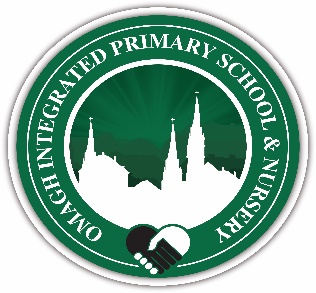 Breakfast Club Menu 2019-2020                   8.00 am – 8.30 am
Pancake- Muffin- Toast    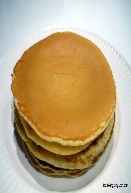 Topped with Flora spread, Jam, HoneyCereal Choice of 3Rice Crispies /Malted Wheat/ Cornflakes/ Weetabix/Cheerio’s / CornflakesFruit.Apples / Oranges / Pears / BananaDrinks.Apple Juice/Orange Juice /Milk /WaterYoghurts.                                                       Strawberry or Fudge.£1.00 per person per day.Please let Miss Mc Nulty or Mrs Scullion know if you have any special dietary requirements.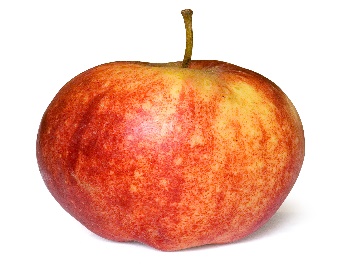 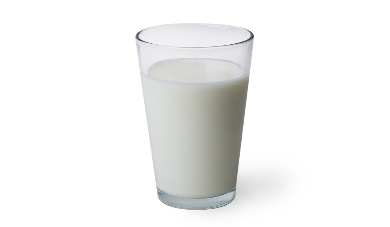 